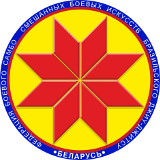 Турнир по дзюдо среди детей«Минск Open 2»ПРОТОКОЛ21 октября 2018,  Минск                                                                         2008-2009 г.р.,  -38кгГлавный судья										А.А. Воронович1Красовский Геральд15Прибыш Матвей53Сергеюк Кирилл3772Накс Даниил261.    62.    4Трус Владислав3.    43.    88